CPPD Claim form*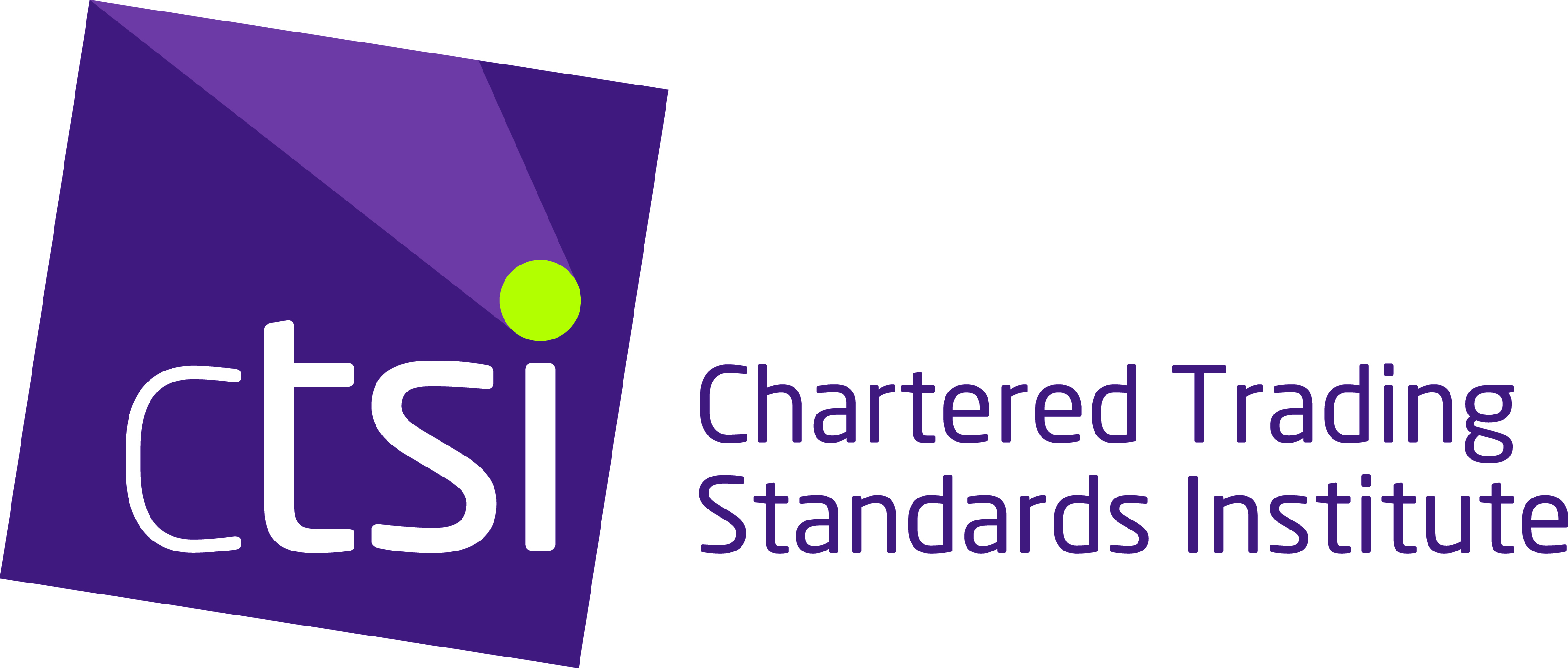 Name:Source of CPPD (e.g course name/in house training/work shadowing/research etc)...................................................................................................................................................Date:Learning outcomes for CPPD claim:..............................................................................................................................................................................................................................................................................................................................................................................................................................................................................................................................................................................................................Number of hours claimed:I am claiming the above hours of CPPD in relation to:..................................................................................................................................................................................................................................Signed (CPPD/CTSP) candidate:_______________________________________________Print:_____________________________________________________________________Date:Line Manager/representative to complete:I agree that the above hours of CPPD can be claimed.Signed:_____________________________________________________Print:____________________________________________________________________Date:*This form is for individual use only, where a CPPD certificate or formal agenda area was not produced i.e work shadowing. It should not be used as a replacement for certificates that have been lost or grouping different events together. 